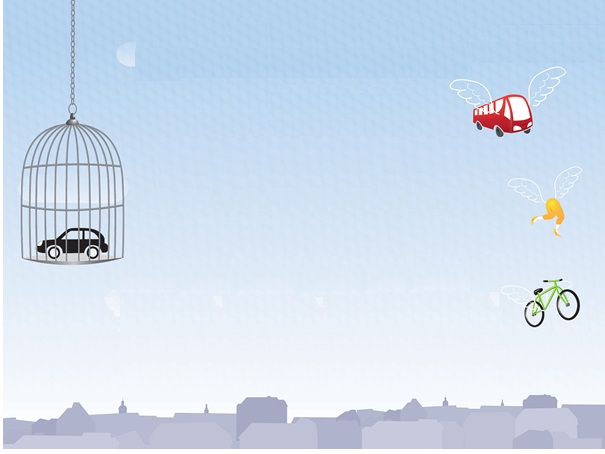  Tag: Mittwoch, 18. 9. 2013 / 9.00 – 18.00Ab 9.00		Teilnehmerregistrierung  9.15 – 9.45 	Pressekonferenz 10.00 – 10.30 	Begrüßungen10.30 – 12.00	1. Sitzung  Überwachung der Luftqualität, I. Teil12.00 –	12.15 Kaffeepause12.15 – 13.30	1. Sitzung  Überwachung der Luftqualität, II. Teil13.30 – 14.30	Mittagessen14.30 – 15.30	2. Sitzung  Auswirkungen auf die Gesundheit 15.30 – 17.30	3. Sitzung  Modellierung17.30– 18.00	Zusammenfassung des ersten Tages19.00	Abendessen2. Tag: Donnerstag, 19. 9. 2013 / 9.00 – 13.159.00 – 11.00	4. Sitzung  Maßnahmen, I. Teil11.00 – 11.15	Kaffeepause11.15 – 12.00	4. Sitzung  Maßnahmen, II. Teil12.00 – 13.00	5. Sitzung – Beispiele guter Praxis13.00 – 13.15	Zusammenfassung des zweiten Tages13.15 – 14.00	Mittagessenab 15.00 	Aktivitäten im Zusammenhang mit der europäischen Woche der Mobilität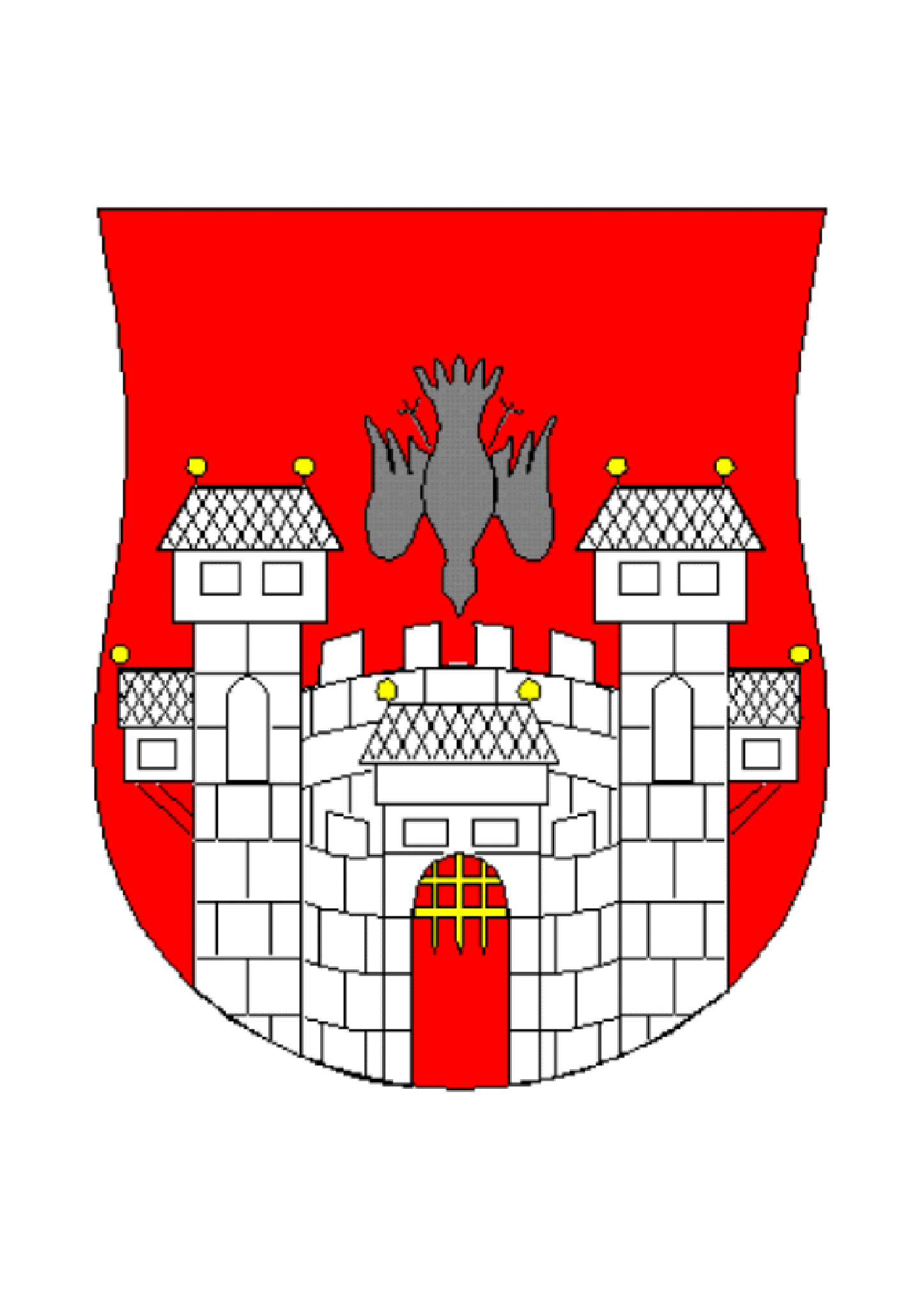 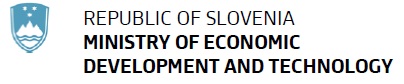 Anton PlaninšekSlowenische Umweltagentur, Slowenien Überwachung der Luftqualität in SlowenienMag. Benjamin Lukan, Uroš LešnikInstitut für öffentliche Gesundheit Maribor, SlowenienÜberwachung der Luftqualität in Maribor Gerhard HeimburgerAmt der Kärntner Landesregierung, ÖsterreichPM10 und B(a)P in KärntenDr. Griša MočnikAerosol, SlowenienQuellenzuordnung der PM Luftschadstoffe in Slowenien und Österreich mit Messungen von Aerosol LichtabsorptionDr. Anne Kasper-GieblTU Wien, ÖsterreichMakrotracer Modell zur Feinstaubquellenzuordnung (PM10) an 7 PMinter Luftgütemessstationen (Februar 2011)Dr. Magdalena Kistler TU Wien, ÖsterreichChemische Zusammensetzung von PM10 aus Kleinfeuerungsanlagen – Faktoren für das Makrotracer Modell Dr. Thomas BrunnerTU Graz, ÖsterreichPM Emissionsmessungen an Biomasse-Kleinfeuerungen in Kärnten, der Südsteiermark und SlowenienDr. Ivan Eržen, dr. Peter OtorepecInstitut für Gesundheitsschutz Ljubljana, Sloweniendr. Vesna LesjakInstitut für öffentliche Gesundheit Maribor,SlowenienUltrafeine Partikel in der Luft -  Auswirkungen auf die Gesundheit der StadtbewohnerDr. Hans Peter Hutter Medizinische Universität Wien, ÖsterreichGesundheitliche Auswirkungen von Feinstaub: Belichtung und Forschung in ÖsterreichDr. Rahela ŽabkarUniversität Ljubljana, SlowenienRegionale Modellierung der Luftverschmutzungsepisoden in SlowenienOndřej VlčekTschechische hydrometeorologischen Institut, Tschechische RepublikPrognose der Luftverschmutzung  in der Tschechischen Republik Dr. Ulrich UhrnerTU Graz, ÖsterreichLuftgütesimulationen in PMinter ein ganzheitlicher Ansatz - von den Basisdaten zu den Emissionen bis zur Immission - unter Berücksichtigung von Lokalem-, Regionalem-, Fern-Transport und LuftchemieMag. Jože JuršaMinisterium für Landwirtschaft und Umwelt, SlowenienDie gemeinsame Planung und Umsetzung der Luftqualität auf der Ebene des Staates und der Stadt MariborBrigita Čanč, spec.Stadt Maribor, SlowenienDr. Marjan LepUniversität Maribor, SlowenienVorbereitung der Luftqualität Bewirtschaftungsplan für MariborDr. Marjan Lep, Marko Čelan, dr. Marko Renčelj und dr. Branka TrčekUniversität Maribor, SlowenienPilot Umweltzone in MariborDr. Wolfgang HafnerMagistrat der Stadt Klagenfurt, ÖsterreichFeinstaubfreies Klagenfurt? Maßnahmen zur Verringerung der Luftbelastung in der Landeshauptstadt Klagenfurt am WörtherseeDr. Thomas PongratzSteiermärkischen Landesregierung, ÖsterreichDas steirischen Luftreinhalteprogramm 2011 – Maßnahmen zur Verbesserung der LuftqualitätDr. Ulrich TeichmannStadt München, DeutschlandLuftreinhaltung in der Landeshauptstadt München seit 2004Irena RazpotnikStadt Ljubljana, SlowenienPläne für die nachhaltige Mobilität – Strategie einer Elektromobilität der Stadt Ljubljana Das Projekt Bicike(LJ) – Die Erfolge aus 2011 und die Erweiterung 